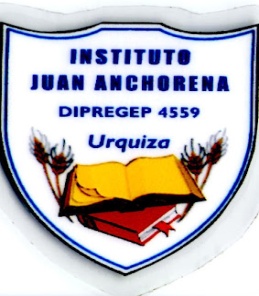 DIPREGEPINSTITUTO JUAN ANCHORENA Nº 4559www.institutojuananchorena.jimdo.com Salta  – Urquiza – Buenos Aires – tel. (02477)-499116PROGRAMA DE ESTUDIOSCICLO LECTIVOMATERIAORIENTACIÒNArte  TeatroCiencias Naturales Economía y AdministraciónGestión y Administración Ciencias Sociales(colorear lo que corresponda)TURNOMAÑANA   -   TARDE   -   VESPERTINO   -   NOCHE(colorear lo que corresponda)NIVELYCURSOSecundaria Ciclo Básico                      1º       2º       3ºSecundaria Ciclo  Superior                  4º       5º       6º(colorear lo que corresponda)DIVISION“A”       “B”       “C”       “D”       “U”(colorear lo que corresponda)DOCENTEProfesor:Titular   -  Provisional   -   Suplente(colorear lo que corresponda)UNIDADES DIDACTICASBIBLIOGRAFIA DEL ALUMNOBIBLIOGRAFIA DEL PROFESOR